T.C.KARTEPE KAYMAKAMLIĞIOSMANGAZİ İLKOKULU MÜDÜRLÜĞÜ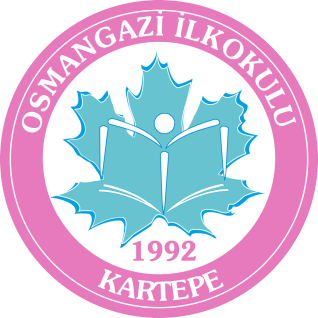 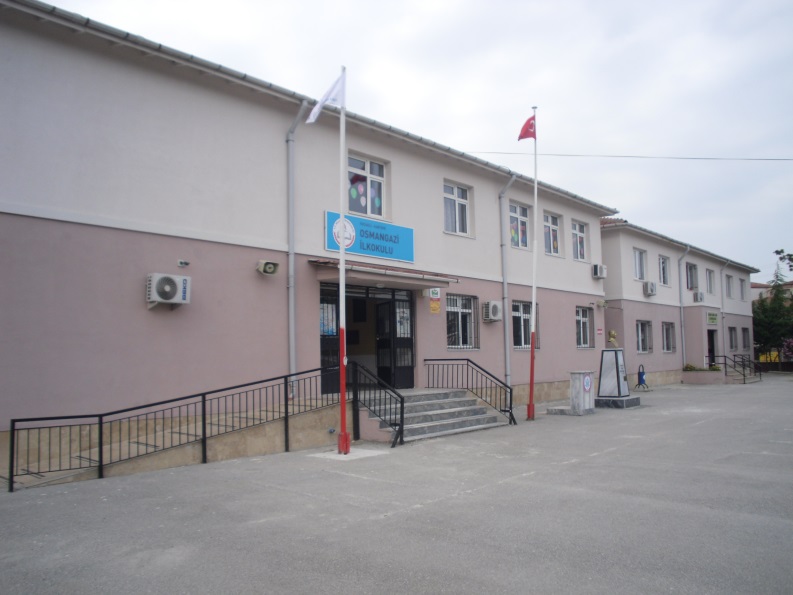 2019-2023 STRATEJİK PLANI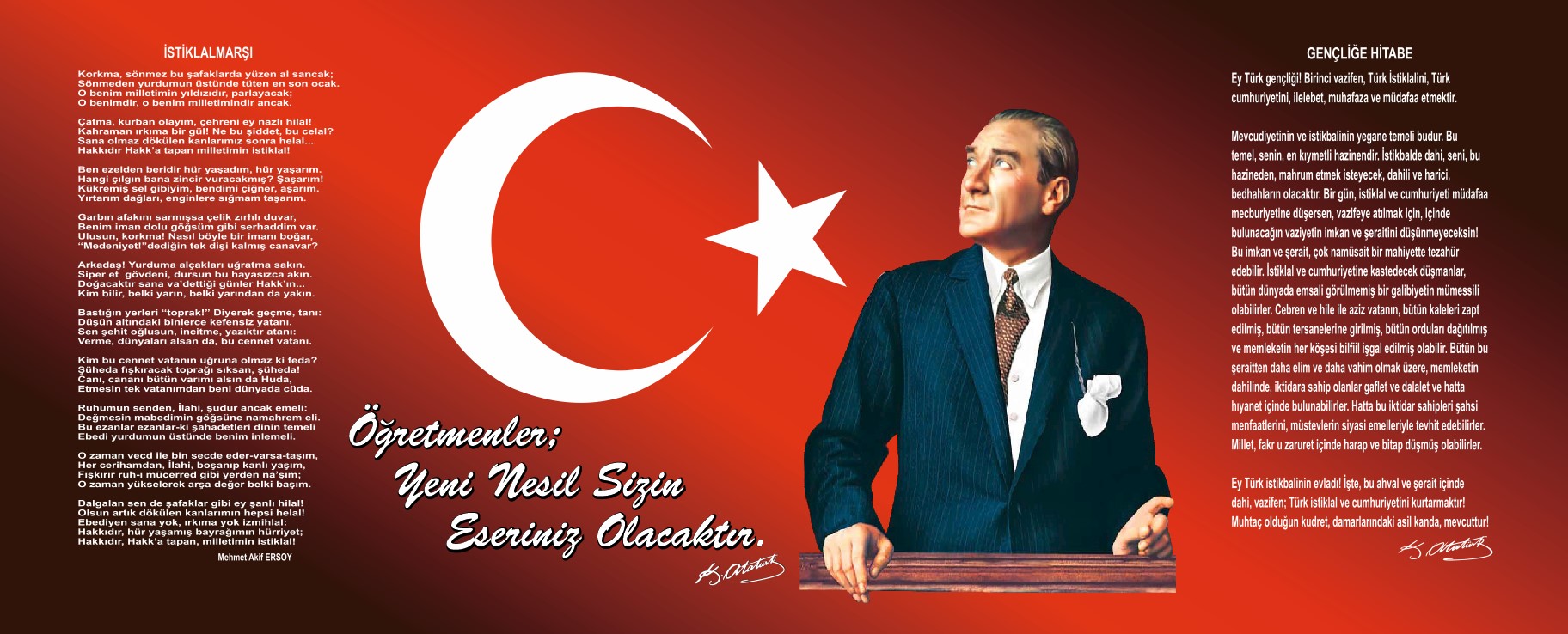 SunuşGeçmişten günümüze dünyada ve ülkemizde en özverili çalışan kurumların başında okulların geldiğini, yaptığı göreve kendilerini adayarak çalışanların ise yine eğitim iş görenlerinin olduğunu söyleyebiliriz. Tarih boyunca öğretmenler içinde yaşadıkları toplumlardan hep alacaklı olmuşlardır.Özellikle 1980’li yıllardan sonra okullarda uygulanmaya başlanan stratejik yönetim yaklaşımının arka planında kurumun etkinliğini ve verimliliğini arttırmak, insan kaynaklarını ve mali kaynaklarını en rasyonel biçimde kullanmasını sağlamak, kurumun hesap verebilirlik düzeyini yükseltmek gibi amaçlar bulunmaktadır. Stratejik yönetimle hedeflenen bir diğer önemli husus da kurumca yürütülen iş ve icraatın takibini ölçebilmektir.         Okulumuzda, stratejik planlama sürecinin gerektirdiği bilgi ve becerileri geliştirmeye istek duyan, çalışmalara yeterli zamanı ve enerji ayıracak, temsil ettiği bölüm, alan ve konularda gerekli özeni gösterecek Stratejik Planlama Ekibi 2010 yılında kurulmuştu. Ekip kurulduktan sonra stratejik planlama süreci hız kazanarak; planın temalar, stratejik amaçlar, hedefler ve gerçekleştirilecek faaliyetler ve maliyetlendirme bölümleri de tamamlanarak Osmangazi İlkokulu 2015-2019 Stratejik Planı uygulanmıştı. Şimdi ise 2019-2023 Stratejik Planı’nı uygulamaya hazır hale getirmek için çalışıyoruz.Osmangazi İlkokulu; öğretmeni, öğrencisi, çalışanı, velisi kısacası tüm paydaşları ile birlikte Ulu Önder Mustafa Kemal ATATÜRK’ ün belirlemiş olduğu “Çağdaş uygarlık düzeyinin üzerine çıkma” vizyonunu gerçekleştirmek üzere bir aradadır. Bu ana vizyonu gerçekleştirmede okul olarak üzerimize düşen görevleri, hazırlayacağımız 2019-2023 Stratejik Plan ile daha açık, anlaşılabilir, ölçülebilir, rasyonel, hesap verilebilir bir duruma getirmeyi amaç edindik. Hazırlayacağımız Stratejik Plan’ın okulumuzun kurumsallaşmasına, kimlik ve kültürünün oluşmasına, etkin yönetimine kısacası gelişimine olumlu katkılar sağlayacağına olan inancımız tamdır.           Sabahat ÇARIKÇI ULUCUTSOY            Okul MüdürüİçindekilerSunuş	3İçindekiler	4TABLO VE ŞEKİLLER LİSTESİ……………………………………………………….……………………………………………………………………………………………………………………………………………………………….5BÖLÜM I: GİRİŞ ve PLAN HAZIRLIK SÜRECİ	6BÖLÜM II: DURUM ANALİZİ	7Okulun Kısa Tanıtımı 	7Okulun Mevcut Durumu: Temel İstatistikler	8PAYDAŞ ANALİZİ	13GZFT (Güçlü, Zayıf, Fırsat, Tehdit) Analizi	20Gelişim ve Sorun Alanları	22BÖLÜM III: MİSYON, VİZYON VE TEMEL DEĞERLER	25MİSYONUMUZ 	25VİZYONUMUZ 	25TEMEL DEĞERLERİMİZ 	26BÖLÜM IV: AMAÇ, HEDEF VE EYLEMLER	27TEMA I: EĞİTİM VE ÖĞRETİME ERİŞİM	27TEMA II: EĞİTİM VE ÖĞRETİMDE KALİTENİN ARTIRILMASI	29TEMA III: KURUMSAL KAPASİTE	33V. BÖLÜM: MALİYETLENDİRME	37EKLER:	Tablo ve Şekiller ListesiTablo 1. Stratejik Plan Üst Kurulu…………………………………………………………………………………………………………………………………………………………………………..……….6Tablo 2. Temel Bilgiler Tablosu…………………………………………………………………………………………………………………………………………………………………………..…………..8Tablo 3. Çalışan Bilgileri Tablosu………………………………………………………………………………………………………………………………………………………………………………….….9Tablo 4. Okul Yerleşkesine İlişkin Bilgiler…………………………………………………………………………………………………………………………………………………………………………10Tablo 5. Sınıf ve Öğrenci Bilgileri……………………………………………………………………………………………………………………….………………………………………………………..….11Tablo 6. Teknolojik Kaynaklar Tablosu………………………………………………………………………………………………………………………………………………………………….…………11Tablo 7. Gelir Gider Tablosu…………………………………………………………………………………………………………………………………………………………………………………………...12Tablo 8. Paydaş Analizi-Öğrenci Anketi Sonuçları…………………………………………………………………………………………………………………………………………………………….15Tablo9.  Paydaş Analizi-Öğretmen Anketi Sonuçları……………………………………………………………………………………………………………………………………………………..….17Tablo 10. Paydaş Analizi-Veli Anketi Sonuçları…………………………………………………………………………………………………………………………………………………………………19Tablo 11. Güçlü Yönler………………………………………………………………………………………………………………………………………………………………………………………………...….20Tablo 12. Zayıf Yönler………………………………………………………………………………………………………………………………………………………………………………………………………21Tablo13. Fırsatlar…………………………………………………………………………………………………………………………………………………………………………………………………………….21Tablo14. Tehditler……………………………………………………………………………………………………………………………………………………………………………………………..……………22Tablo 15. Temel Sorun Alanları………………………………………………………………………………………………………………………………………………………………………..……………..23Tablo 16. Gelişim ve Sorun Alanları-Eğitim ve Öğretime Erişim…………………………………………………………………………………………………………………..…………………..23Tablo 17. Gelişim ve Sorun Alanları-Eğitim ve Öğretimde Kalite……………………………………………………………………………………………………………………………..……….24Tablo 18. Stratejik Hedef 1  Performans Göstergeleri……….………………………………………………………………………………………………………………………….…………………28Tablo 19. Stratejik Hedef 1  Eylemler…………………………………………………………………………………………………………………………………….………………………………………..29Tablo 20. Stratejik Hedef 2  Performans Göstergeleri……………………………………………………………………………………………………………………………………………………..31Tablo 21. Stratejik Hedef 2  Eylemler………………………………………………………………………………………………………………………………………………………………………………32Tablo 22. Stratejik Hedef 3  Performans Göstergeleri………………………………………………………………………………………………………………………..……………………………35Tablo 23. Stratejik Hedef 3 Eylemler……………………………………………………………………………………………………………………………………………………………………………….36Tablo 24. 2019-2023 Stratejik Planı Faaliyet/Proje Maliyetlendirme Tablosu………………………………………………………………………………………………………..………..37Şekil 1. Paydaş Analizi…………………………………………………………………………………………………………………………………………….……………………………………………………….13BÖLÜM I: GİRİŞ ve PLAN HAZIRLIK SÜRECİ2019-2023 dönemi stratejik plan hazırlanması süreci Üst Kurul ve Stratejik Plan Ekibinin oluşturulması ile başlamıştır. Ekip tarafından oluşturulan çalışma takvimi kapsamında ilk aşamada durum analizi çalışmaları yapılmış ve durum analizi aşamasında paydaşlarımızın plan sürecine aktif katılımını sağlamak üzere paydaş anketi, toplantı ve görüşmeler yapılmıştır. Durum analizinin ardından geleceğe yönelim bölümüne geçilerek okulumuzun amaç, hedef, gösterge ve eylemleri belirlenmiştir. Çalışmaları yürüten ekip ve kurul bilgileri altta verilmiştir.STRATEJİK PLAN ÜST KURULUTablo 1. Stratejik Plan Üst KuruluBÖLÜM II: DURUM ANALİZİDurum analizi bölümünde okulumuzun mevcut durumu ortaya konularak neredeyiz sorusuna yanıt bulunmaya çalışılmıştır. Bu kapsamda okulumuzun kısa tanıtımı, okul künyesi ve temel istatistikleri, paydaş analizi ve görüşleri ile okulumuzun Güçlü Zayıf Fırsat ve Tehditlerinin (GZFT) ele alındığı analize yer verilmiştir.Okulun Kısa Tanıtımı             Osmangazi İlkokulu TUSSO İnşaat Tarafından hibe edilen 19 Nolu Pafta 5433 Nolu Parsel ve 4829 m2 arsa üzerine kurulmuş ve 1992 yılı Kasım ayında hizmete girmiştir. 2003-2004 Eğitim Öğretim yılında da Çağdaş Yaşamı Destekleme Derneği tarafından ek binası yapılmış ve hizmete girmiştir. 30/03/2012 tarihli ve 6287 sayılı yasa ile okul dönüşümü sonrasında 2012-2013 eğitim öğretim yılından itibaren ortaokul öğrencilerimiz İlçemiz Eşref Uslu Ortaokulu’na nakledilmiş böylelikle bağımsız ilkokula dönüşmüştür.            Sorgulayan, araştıran, farklı düşüncelere saygı duyan, fikir üretebilen, kültürel değerleri gözardı etmeden globalleşen, dünyaya ayak uydurabilen, Cumhuriyeti anlayarak benimseyen ve onu Atatürkçülüğün ışığında koruyabilen öğrencileri yetiştirmek için varız. Bunu eğitim teknolojilerini kullanarak ve sportif, sosyal, kültürel etkinliklere ağırlık vererek eğitimcilerin rehberliğinde öğrencilerini aktif duruma getirerek ve öğrenmeye özendirerek yapan öncü bir eğitim kurumudur.Okulun Mevcut Durumu: Temel İstatistiklerOkul KünyesiOkulumuzun temel girdilerine ilişkin bilgiler altta yer alan okul künyesine ilişkin tabloda yer almaktadır.Tablo 2. Temel Bilgiler Tablosu Çalışan BilgileriOkulumuzun çalışanlarına ilişkin bilgiler altta yer alan tabloda belirtilmiştir.Tablo 3. Çalışan Bilgileri TablosuOkulumuz Bina ve Alanları	Okulumuzun binası ile açık ve kapalı alanlarına ilişkin temel bilgiler altta yer almaktadır.Tablo 4. Okul Yerleşkesine İlişkin BilgilerSınıf ve Öğrenci Bilgileri	Okulumuzda yer alan sınıfların öğrenci sayıları alttaki tabloda verilmiştir.Tablo 5. Sınıf ve Öğrenci BilgileriDonanım ve Teknolojik KaynaklarımızTeknolojik kaynaklar başta olmak üzere okulumuzda bulunan çalışır durumdaki donanım malzemesine ilişkin bilgiye alttaki tabloda yer verilmiştir.Gelir ve Gider BilgisiOkulumuzun genel bütçe ödenekleri, okul aile birliği gelirleri ve diğer katkılarda dâhil olmak üzere gelir ve giderlerine ilişkin son iki yıl gerçekleşme bilgileri alttaki tabloda verilmiştir.Tablo 7. Gelir Gider TablosuPAYDAŞ ANALİZİKurumumuzun temel paydaşları öğrenci, veli ve öğretmen olmakla birlikte eğitimin dışsal etkisi nedeniyle okul çevresinde etkileşim içinde olunan geniş bir paydaş kitlesi bulunmaktadır. Paydaşlarımızın görüşleri anket, toplantı, dilek ve istek kutuları, elektronik ortamda iletilen önerilerde dâhil olmak üzere çeşitli yöntemlerle sürekli olarak alınmaktadır.Şekil 1: Paydaş AnaliziPaydaş anketlerine ilişkin ortaya çıkan temel sonuçlara altta yer verilmiştir: Öğrenci Anketi Sonuçları:Tablo 8. Paydaş Analizi-Öğrenci Anketi SonuçlarıÖğretmen Anketi Sonuçları:Veli Anketi Sonuçları:Tablo 10. Paydaş Analizi-Veli Anketi SonuçlarıGZFT (Güçlü, Zayıf, Fırsat, Tehdit) Analizi Okulumuzun temel istatistiklerinde verilen okul künyesi, çalışan bilgileri, bina bilgileri, teknolojik kaynak bilgileri ve gelir gider bilgileri ile paydaş anketleri sonucunda ortaya çıkan sorun ve gelişime açık alanlar iç ve dış faktör olarak değerlendirilerek GZFT tablosunda belirtilmiştir. Dolayısıyla olguyu belirten istatistikler ile algıyı ölçen anketlerden çıkan sonuçlar tek bir analizde birleştirilmiştir.Kurumun güçlü ve zayıf yönleri donanım, malzeme, çalışan, iş yapma becerisi, kurumsal iletişim gibi çok çeşitli alanlarda kendisinden kaynaklı olan güçlülükleri ve zayıflıkları ifade etmektedir ve ayrımda temel olarak okul müdürü/müdürlüğü kapsamından bakılarak iç faktör ve dış faktör ayrımı yapılmıştır. İçsel Faktörler Güçlü YönlerTablo 11. Güçlü YönlerZayıf YönlerTablo 12. Zayıf YönlerDışsal Faktörler FırsatlarTablo13. FırsatlarTehditlerTablo14. Tehditler Gelişim ve Sorun AlanlarıGelişim ve sorun alanları analizi ile GZFT analizi sonucunda ortaya çıkan sonuçların planın geleceğe yönelim bölümü ile ilişkilendirilmesi ve buradan hareketle hedef, gösterge ve eylemlerin belirlenmesi sağlanmaktadır. Gelişim ve sorun alanları ayrımında eğitim ve öğretim faaliyetlerine ilişkin üç temel tema olan Eğitime Erişim, Eğitimde Kalite ve kurumsal Kapasite kullanılmıştır. Eğitime erişim, öğrencinin eğitim faaliyetine erişmesi ve tamamlamasına ilişkin süreçleri; Eğitimde kalite, öğrencinin akademik başarısı, sosyal ve bilişsel gelişimi ve istihdamı da dâhil olmak üzere eğitim ve öğretim sürecinin hayata hazırlama evresini; Kurumsal kapasite ise kurumsal yapı, kurum kültürü, donanım, bina gibi eğitim ve öğretim sürecine destek mahiyetinde olan kapasiteyi belirtmektedir.Tablo 15. Temel Sorun AlanlarıGelişim ve sorun alanlarına ilişkin GZFT analizinden yola çıkılarak saptamalar yapılırken yukarıdaki tabloda yer alan ayrımda belirtilen temel sorun alanlarına dikkat edilmesi gerekmektedir.Gelişim ve Sorun AlanlarımızTablo 16. Gelişim ve Sorun Alanları-Eğitim ve Öğretime ErişimTablo 17. Gelişim ve Sorun Alanları-Eğitim ve Öğretimde KaliteTablo 17. Gelişim ve Sorun Alanları-Kurumsal KapasiteBÖLÜM III: MİSYON, VİZYON VE TEMEL DEĞERLEROkul Müdürlüğümüzün Misyon, vizyon, temel ilke ve değerlerinin oluşturulması kapsamında öğretmenlerimiz, öğrencilerimiz, velilerimiz, çalışanlarımız ve diğer paydaşlarımızdan alınan görüşler, sonucunda stratejik plan hazırlama ekibi tarafından oluşturulan Misyon, Vizyon, Temel Değerler; Okulumuz üst kurulana sunulmuş ve üst kurul tarafından onaylanmıştır.MİSYONUMUZ Osmangazi İlkokulu; Atatürk’ün gösterdiği çağdaş uygarlık seviyesinin üzerine çıkmak için; özverili kadrosuyla geleceğe umutla bakan, milli, manevi, insani, ulusal ve evrensel değerlere sahip, erdemli, bilim ve sanata ilgi duyan, sorun çözme becerileri yüksek ve yetenekleri keşfedilmiş bireyleri yetiştirmek için vardır.VİZYONUMUZ Her zaman yeniliğe açık, her yönüyle bir adım daha ileri gitmeyi ilke edinmiş, biz bilincine sahip, tercih edilen okullar arasında ilk sırada, kimliği ve kültürü ile fark yaratan öncü bir okul olmak.TEMEL İLKE VE DEĞERLERİMİZ 1) İnsanı eğitme yolunun sevgi, saygı ve sabırdan geçtiği bilinir.2) Okuldakilere, farklı düşünce ve değer yargıları olsa bile görüşlerini açıkça ifade etme ve bunların kabul görmesi fırsatı tanınır.3) Daima değişime ve yeniliklere açık olunarak gelişim sağlanır.4) Öğrencilerimizin özgüvenleri ve yaratıcılıkları ön plana çıkarılır.5) Milli, manevi, insani, ahlaki, ulusal ve evrensel değerler önemsenir6) Eğitimde hiçbir birey feda edilemez.7) Bilim ve sanata değer verilir, fırsatlar yaratılır.8) Tüm faaliyetlerimizde planlılık, sadelik, açıklık,  anlaşılırlık ve hesap verilebilirlik esastır.9) Sorun çözme odaklı hareket edilir.10) Sorunlar, önem ve öncelik sırasına göre çözülür.11)İçinde yaşadığımız doğal çevrenin korunması için sosyal sorumluluğumuz vardır.BÖLÜM IV: AMAÇ, HEDEF VE EYLEMLERTEMA I: EĞİTİM VE ÖĞRETİME ERİŞİMEğitim ve öğretime erişim okullaşma ve okul terki, devam ve devamsızlık, okula uyum ve oryantasyon, özel eğitime ihtiyaç duyan bireylerin eğitime erişimi, yabancı öğrencilerin eğitime erişimi ve hayat boyu öğrenme kapsamında yürütülen faaliyetlerin ele alındığı temadır.Stratejik Amaç 1: Kayıt bölgemizde yer alan tüm çocukların okullaşma oranlarını artıran, öğrencilerin uyum ve devamsızlık sorunlarını gideren etkin bir yönetim yapısı kurmak.  Stratejik Hedef 1.1.  Plan dönemi sonuna kadar dezavantajlı gruplar başta olmak üzere, kayıt bölgemizde yer alan tüm çocukların okullaşma oranlarını arttırmak ve öğrencilerin uyum ve devamsızlık sorunlarını en aza indirmek.Hedef .1.1.a Kayıt bölgesindeki öğrencilerin okula kayıt yaptırmalarını sağlamak.Hedef .1.1.b İlkokul birinci sınıf öğrencilerinden en az bir yıl okul öncesi eğitim almış olmalarını sağlamak.Hedef .1.1.c Okula yeni başlayan öğrencilerin oryantasyon eğitimine katılmalarını sağlamak.Hedef .1.1.ç 20 gün ve üzeri devamsızlık yapan öğrencilerin devamsızlık durumlarını takip etmek.Hedef .1.1.d 20 gün ve üzeri devamsızlık yapan yabancı öğrencilerin devamsızlık durumlarını takip etmek.Hedef .1.1.e . Özel eğitim ihtiyacı olabilecek öğrencilerin eğitsel değerlendirme ve tanılama çalışmalarını yapmak ve okulu özel eğitime ihtiyaç duyan bireylerin kullanımına uygun hale getirmek.Hedef .1.1.f Özel eğitim ihtiyacı olabilecek bireylere uygun öğrenme ortamları düzenlemek.Performans Göstergeleri Tablo 18. Stratejik Hedef 1  Performans GöstergeleriEylemlerTablo 19. Stratejik Hedef 1  EylemlerTEMA II: EĞİTİM VE ÖĞRETİMDE KALİTENİN ARTIRILMASIEğitim ve öğretimde kalitenin artırılması başlığı esas olarak eğitim ve öğretim faaliyetinin hayata hazırlama işlevinde yapılacak çalışmaları kapsamaktadır. Bu tema altında akademik başarı, sınav kaygıları, sınıfta kalma, ders başarıları ve kazanımları, disiplin sorunları, öğrencilerin bilimsel, sanatsal, kültürel ve sportif faaliyetleri ile istihdam ve meslek edindirmeye yönelik rehberlik ve diğer mesleki faaliyetler yer almaktadır. Stratejik Amaç 2: Öğrencilerimizin gelişmiş dünyaya uyum sağlayacak şekilde donanımlı, iletişime ve öğrenmeye açık, öz güven ve sorumluluk sahibi sağlıklı ve mutlu bireyler olabilmesi için eğitim ve öğretimde kaliteyi arttırmak.Stratejik Hedef 2.1.  Öğrenme kazanımlarını takip eden ve velileri de sürece dâhil eden bir yönetim anlayışı ile öğrencilerimizin akademik başarılarını ve sosyal faaliyetlere etkin katılımını arttırmak.Hedef 2.1.a Kurum ve kuruluşlar tarafından düzenlenen bilimsel, kültürel ve sportif faaliyetlere öğrencilerimizin tamamının katılımını sağlamak.Hedef 2.1.b. Öğrencilerimizin yıl sonu başarı ortalamaları her yıl %2 arttırmak.Hedef 2.1.c. Her yıl en az 12 kültürel, eğitsel veya sosyal gezi düzenlemek.Hedef 2.1.ç. Her yıl çevre bilincinin artırılması çerçevesinde en az 5 etkinlik yapmak.Hedef 2.1.d. 1 Çevre bilincinin artırılması çerçevesinde yapılan etkinliklere öğrencilerimizin en az % 50’sinin katılımını sağlamak.Hedef 2.1.e Öğrencilere mesleki rehberlik yapabilmek amacıyla her yıl birer artırımlı olarak meslek insanı tanıtımı yapmak.Hedef 2.1.f Tespit edilen üstün yetenekli öğrencilerin destek eğitim odasından yararlanmasını sağlamak.Hedef 2.1.g Öğrencilerimizin akademik başarılarını yükseltmek amacıyla planlamalar yapılarak kitap okumaları teşvik etmek ve her yıl öğrenci başına okunan kitap sayısını %10 arttırmak.Hedef 2.1.h. Öğrencilerimizin akademik başarılarını yükseltmek amacıyla okulumuzda Tasarım ve Beceri Atölyesi kurmak ve içeriğini uygulanacak etkinliklere göre her yıl bir amaç doğrultusunda zenginleştirmek.Hedef 2.1.ı. Okulda her yıl en az 2 proje (Uluslararası, ulusal-kurumsal) uygulanması sağlamak.Hedef 2.1.i. Her yıl en az 1 öğretmenimizin Uluslararası hareketlilik programlarına /projelerine katılmasını sağlamak.Hedef 2.1.j. Öğrencilerimizin akademik başarılarını yükseltmek amacıyla yasal prosedüre uygun ders dışı egzersiz çalışmaları ve halk eğitim merkeziyle koordineli ders dışı faaliyetlere katılan öğrenci sayısını her yıl %10 artırımlı olarak planlamak.Hedef 2.1.k Sağlıklı ve dengeli yaşam çerçevesinde yapılan etkinliklere öğrencilerimizin en az % 80’inin katılımını sağlamak.Hedef 2.1.l. Her yıl en az 1 öğrencimizin BİLSEM’den faydalanmasını sağlamak.Performans GöstergeleriTablo 20. Stratejik Hedef 2  Performans GöstergeleriEylemler TEMA III: KURUMSAL KAPASİTEStratejik Amaç 3: Eğitim ve öğretim faaliyetlerinin daha nitelikli olarak verilebilmesi için okulumuzun kurumsal kapasitesini güçlendirmek. Stratejik Hedef 3.1.  Okulumuzun eğitim ortamlarını, fiziki mekânlarını, kaynak ve donanımlarını, hizmet alınan alanlarını düzenleyerek uluslar arası geçerliliği olan standartları yakalamak. Hedef 3.1.a. Okulumuzda, eğitim öğretimde kullanılan bilgisayar sayısının her yıl birer adet artırılmasını sağlamak.Hedef 3.1.b. Okulumuzda, eğitim öğretimde kullanılan bilgisayar ve projeksiyonların her yıl kontrol ve bakımını  sağlamak. Hedef. 3.1.c. Riskli olduğu değerlendirilen eğitim öğretim binasının depreme hazır bulunuşluğuyla ilgili çalışmaları yapmak.Hedef. 3.1.ç.Görevlendirme öğretmen sayısının toplam öğretmen sayısına oranının her yıl %10’u geçmemesini sağlamak.Hedef 3.1.d. Her yıl en az 3 adet okul sağlığı ve hijyen eğimi düzenlemek.Hedef 3.1.e. Okulumuzda paratoner (yıldırımsavar) monte edilmesini sağlamak.Hedef 3.1.f. İş güvenliği ve sivil savunma çalışmaları yapmak.Hedef 3.1.g Başarı belgesi verilen personel sayısını ölçütler dâhilinde her yıl performansa göre arttırmak.Hedef 3.1.h. Okul bahçesindeki oyun alanlarının sayısını her yıl birer artırımlı olarak çoğaltmak.Hedef 3.1.ı. Okul web sitemizi daha etkin kullanarak etkin kullanımı sıralamasında ilçede 1. olmak. (Periyodik olarak, hafta-ay-yıl vs)Hedef 3.1.i. Öğrencilerimizin en az %50’sinin okul kütüphanemizden yararlanmasını sağlamak. Hedef 3.1.j. Öğretmenlere yönelik düzenlenen hizmet içi eğitimlere katılım oranını her yıl %10 arttırmak.Performans GöstergeleriTablo 22. Stratejik Hedef 3  Performans GöstergeleriEylemlerTablo 23. Stratejik Hedef 3 EylemlerV. BÖLÜM: MALİYETLENDİRMETablo 24. 2019-2023 Stratejik Planı Faaliyet/Proje Maliyetlendirme TablosuVI. BÖLÜM: İZLEME VE DEĞERLENDİRMEOkulumuz Stratejik Planı izleme ve değerlendirme çalışmalarında 5 yıllık Stratejik Planın izlenmesi ve 1 yıllık gelişim planın izlenmesi olarak ikili bir ayrıma gidilecektir. Stratejik planın izlenmesinde 6 aylık dönemlerde izleme yapılacak denetim birimleri, il ve ilçe millî eğitim müdürlüğü ve Bakanlık denetim ve kontrollerine hazır halde tutulacaktır.Yıllık planın uygulanmasında yürütme ekipleri ve eylem sorumlularıyla aylık ilerleme toplantıları yapılacaktır. Toplantıda bir önceki ayda yapılanlar ve bir sonraki ayda yapılacaklar görüşülüp karara bağlanacaktır. OSMANGAZİ İLKOKULU2019 – 2023 STRATEJİK PLAN EKİP İMZA SİRKÜSÜ                             Mert Can BİNGÖL                               Sultan UÇAK                              Özgür GÖKDAĞ                                                              Öğretmen                                         Öğretmen                                      Öğretmen                                Utku FİDAN                                         Zeynep ŞAHİN                                  Esra EREN                                               Öğrenci                                                Gönüllü Veli                                  Gönüllü Veli                                        Doğan Ümit IŞIK                               			         Sabahat ÇARIKÇI ULUCUTSOY                                        Müdür Yardımcısı                                 					    Okul Müdürü  OLUR……/…../2019Ferhat DİLEKİlçe Milli Eğitim MüdürüÜst Kurul BilgileriÜst Kurul BilgileriEkip BilgileriEkip BilgileriAdı SoyadıUnvanıAdı SoyadıUnvanıSabahat ÇARIKÇI ULUCUTSOYOkul MüdürüDoğan Ümit IŞIKMüdür YardımcısıDoğan Ümit IŞIKMüdür YardımcısıMert Can BİNGÖLÖğretmenNurgül KARAKURTÖğretmenSultan UÇAKÖğretmenZeynep ŞAHİNOkul Aile Birliği BaşkanıÖzgür GÖKDAĞRehberlik ÖğretmeniHatice YILMAZYönetim Kurulu ÜyesiZeynep ŞAHİNGönüllü VeliEsra ERENGönüllü VeliUtku FİDANÖğrenciİli: Kocaeliİli: Kocaeliİli: Kocaeliİli: Kocaeliİlçesi: Kartepeİlçesi: Kartepeİlçesi: Kartepeİlçesi: KartepeAdres: Ataevler  Mh. Melih Cevdet Anday Sk. No:7  Kartepe/KOCAELİAtaevler  Mh. Melih Cevdet Anday Sk. No:7  Kartepe/KOCAELİAtaevler  Mh. Melih Cevdet Anday Sk. No:7  Kartepe/KOCAELİCoğrafi Konum (link):Coğrafi Konum (link):http://tinyurl.com/y3glt9a9http://tinyurl.com/y3glt9a9Telefon Numarası: 0 262 371 36 180 262 371 36 180 262 371 36 18Faks Numarası:Faks Numarası:0 262 371 40 150 262 371 40 15e- Posta Adresi:701085@meb.k12.tr701085@meb.k12.tr701085@meb.k12.trWeb sayfası adresi:Web sayfası adresi:http://kartepeosmangazi.meb.k12.trhttp://kartepeosmangazi.meb.k12.trKurum Kodu:701085701085701085Öğretim Şekli:Öğretim Şekli:Tam GünTam GünOkulun Hizmete Giriş Tarihi : 1992Okulun Hizmete Giriş Tarihi : 1992Okulun Hizmete Giriş Tarihi : 1992Okulun Hizmete Giriş Tarihi : 1992Toplam Çalışan Sayısı:Toplam Çalışan Sayısı:2020Öğrenci Sayısı:Kız171171Öğretmen SayısıKadın1010Öğrenci Sayısı:Erkek186186Öğretmen SayısıErkek55Öğrenci Sayısı:Toplam357357Öğretmen SayısıToplam1515Derslik Başına Düşen Öğrenci SayısıDerslik Başına Düşen Öğrenci SayısıDerslik Başına Düşen Öğrenci Sayısı:30Şube Başına Düşen Öğrenci SayısıŞube Başına Düşen Öğrenci SayısıŞube Başına Düşen Öğrenci Sayısı: 30Öğretmen Başına Düşen Öğrenci SayısıÖğretmen Başına Düşen Öğrenci SayısıÖğretmen Başına Düşen Öğrenci Sayısı:26Şube Başına 30’dan Fazla Öğrencisi Olan Şube SayısıŞube Başına 30’dan Fazla Öğrencisi Olan Şube SayısıŞube Başına 30’dan Fazla Öğrencisi Olan Şube Sayısı:6Öğrenci Başına Düşen Toplam Gider MiktarıÖğrenci Başına Düşen Toplam Gider MiktarıÖğrenci Başına Düşen Toplam Gider Miktarı140Öğretmenlerin Kurumdaki Ortalama Görev SüresiÖğretmenlerin Kurumdaki Ortalama Görev SüresiÖğretmenlerin Kurumdaki Ortalama Görev Süresi6UnvanErkekKadınToplamOkul Müdürü ve Müdür Yardımcısı112Sınıf Öğretmeni4812Branş Öğretmeni022Rehber Öğretmen101İdari Personel000Yardımcı Personel123Güvenlik Personeli011Toplam Çalışan Sayıları71421Okul Bölümleri Okul Bölümleri Özel AlanlarVarYokOkul Kat Sayısı2Çok Amaçlı SalonxDerslik Sayısı12Çok Amaçlı SahaxDerslik Alanları (m2)49KütüphanexKullanılan Derslik Sayısı12Fen LaboratuvarıxŞube Sayısı12Bilgisayar Laboratuvarıxİdari Odaların Alanı (m2)32,91İş AtölyesixÖğretmenler Odası (m2)32,5Beceri AtölyesixOkul Oturum Alanı (m2)793PansiyonxOkul Bahçesi (Açık Alan)(m2)4036Okul Kapalı Alan (m2)1523Sanatsal, bilimsel ve sportif amaçlı toplam alan (m2)386Kantin (m2)24,48Tuvalet Sayısı7SINIFIKızErkekToplamSINIFIKızErkekToplam1/A1920393/A1417311/B1819373/B1617331/C1919383/C1418322/A1617334/A1213252/B1715324/B1013232/C1814324/C121527TOPLAM185197382Akıllı Tahta Sayısı0TV Sayısı0Masaüstü Bilgisayar Sayısı18Yazıcı Sayısı12Taşınabilir Bilgisayar Sayısı1Fotokopi Makinası Sayısı2Projeksiyon Sayısı13İnternet Bağlantı Hızı8 MBPSTablo 6. Teknolojik Kaynaklar TablosuYıllarGelir MiktarıGider Miktarı2017416424210520184941444623SORULARKesinlikle Katılıyorum(4)Katılıyorum (3)Kararsızım(2)Kısmen Katılıyorum (1)Katılmıyorum (0)BoşKatılan SayısıTOPLAM PUANİYİLEŞTİRMEYE AÇIK ALAN/ALANLAR1261642351160221810372511312.Okul müdürü ile ihtiyaç duyduğumda rahatlıkla konuşabiliyorum.324137322511524281092251162539935118661917645511433.Okulda öğrencilerle ilgili alınan kararlarda bizlerin görüşleri alınır.730153215117383413225118193213321511751018151062511433.Okulun içi ve dışı temizdir.1121191555114812751152351701.Okul kantininde satılan malzemeler sağlıklı ve güvenlidir.13271445151163OLUMLU YÖNLEROLUMLU YÖNLEROLUMLU YÖNLER1Okulun sağlık, temizlik, beslenme, güvenlik, rehberlik hizmetleri, düzenli oluşuOkulun sağlık, temizlik, beslenme, güvenlik, rehberlik hizmetleri, düzenli oluşuOkulun sağlık, temizlik, beslenme, güvenlik, rehberlik hizmetleri, düzenli oluşuOkulun sağlık, temizlik, beslenme, güvenlik, rehberlik hizmetleri, düzenli oluşuOkulun sağlık, temizlik, beslenme, güvenlik, rehberlik hizmetleri, düzenli oluşuOkulun sağlık, temizlik, beslenme, güvenlik, rehberlik hizmetleri, düzenli oluşuOkulun sağlık, temizlik, beslenme, güvenlik, rehberlik hizmetleri, düzenli oluşuOkulun sağlık, temizlik, beslenme, güvenlik, rehberlik hizmetleri, düzenli oluşuOkulun sağlık, temizlik, beslenme, güvenlik, rehberlik hizmetleri, düzenli oluşu2Eğitim-öğretim faaliyetleri, öğretmen tutumlarının olumlu oluşuEğitim-öğretim faaliyetleri, öğretmen tutumlarının olumlu oluşuEğitim-öğretim faaliyetleri, öğretmen tutumlarının olumlu oluşuEğitim-öğretim faaliyetleri, öğretmen tutumlarının olumlu oluşuEğitim-öğretim faaliyetleri, öğretmen tutumlarının olumlu oluşuEğitim-öğretim faaliyetleri, öğretmen tutumlarının olumlu oluşuEğitim-öğretim faaliyetleri, öğretmen tutumlarının olumlu oluşuEğitim-öğretim faaliyetleri, öğretmen tutumlarının olumlu oluşuEğitim-öğretim faaliyetleri, öğretmen tutumlarının olumlu oluşu3Okulun saha, pota, banklar, çeşme, çardak alanlarının oluşuOkulun saha, pota, banklar, çeşme, çardak alanlarının oluşuOkulun saha, pota, banklar, çeşme, çardak alanlarının oluşuOkulun saha, pota, banklar, çeşme, çardak alanlarının oluşuOkulun saha, pota, banklar, çeşme, çardak alanlarının oluşuOkulun saha, pota, banklar, çeşme, çardak alanlarının oluşuOkulun saha, pota, banklar, çeşme, çardak alanlarının oluşuOkulun saha, pota, banklar, çeşme, çardak alanlarının oluşuOkulun saha, pota, banklar, çeşme, çardak alanlarının oluşu4 Yardım kampanyaları yapılması Yardım kampanyaları yapılması Yardım kampanyaları yapılması Yardım kampanyaları yapılması Yardım kampanyaları yapılması Yardım kampanyaları yapılması Yardım kampanyaları yapılması Yardım kampanyaları yapılması Yardım kampanyaları yapılması5Geziler, sosyal kültürel faaliyetler, yarışma, şenlik,  bayramların kutlanışı,Geziler, sosyal kültürel faaliyetler, yarışma, şenlik,  bayramların kutlanışı,Geziler, sosyal kültürel faaliyetler, yarışma, şenlik,  bayramların kutlanışı,Geziler, sosyal kültürel faaliyetler, yarışma, şenlik,  bayramların kutlanışı,Geziler, sosyal kültürel faaliyetler, yarışma, şenlik,  bayramların kutlanışı,Geziler, sosyal kültürel faaliyetler, yarışma, şenlik,  bayramların kutlanışı,Geziler, sosyal kültürel faaliyetler, yarışma, şenlik,  bayramların kutlanışı,Geziler, sosyal kültürel faaliyetler, yarışma, şenlik,  bayramların kutlanışı,Geziler, sosyal kültürel faaliyetler, yarışma, şenlik,  bayramların kutlanışı,OLUMSUZ YÖNLEROLUMSUZ YÖNLEROLUMSUZ YÖNLER1Kantinde yeterince sağlıklı besinler olmaması, pahalı oluşu,Kantinde yeterince sağlıklı besinler olmaması, pahalı oluşu,Kantinde yeterince sağlıklı besinler olmaması, pahalı oluşu,Kantinde yeterince sağlıklı besinler olmaması, pahalı oluşu,Kantinde yeterince sağlıklı besinler olmaması, pahalı oluşu,Kantinde yeterince sağlıklı besinler olmaması, pahalı oluşu,Kantinde yeterince sağlıklı besinler olmaması, pahalı oluşu,Kantinde yeterince sağlıklı besinler olmaması, pahalı oluşu,Kantinde yeterince sağlıklı besinler olmaması, pahalı oluşu,2Temizlik hizmetleriTemizlik hizmetleriTemizlik hizmetleriTemizlik hizmetleriTemizlik hizmetleriTemizlik hizmetleriTemizlik hizmetleriTemizlik hizmetleriTemizlik hizmetleri3Kütüphane, kurs yerlerinin, sınıf askılıklarının ve çeşmenin yetersiz oluşuKütüphane, kurs yerlerinin, sınıf askılıklarının ve çeşmenin yetersiz oluşuKütüphane, kurs yerlerinin, sınıf askılıklarının ve çeşmenin yetersiz oluşuKütüphane, kurs yerlerinin, sınıf askılıklarının ve çeşmenin yetersiz oluşuKütüphane, kurs yerlerinin, sınıf askılıklarının ve çeşmenin yetersiz oluşuKütüphane, kurs yerlerinin, sınıf askılıklarının ve çeşmenin yetersiz oluşuKütüphane, kurs yerlerinin, sınıf askılıklarının ve çeşmenin yetersiz oluşuKütüphane, kurs yerlerinin, sınıf askılıklarının ve çeşmenin yetersiz oluşuKütüphane, kurs yerlerinin, sınıf askılıklarının ve çeşmenin yetersiz oluşu4Kapalı spor salonu olmayışıKapalı spor salonu olmayışıKapalı spor salonu olmayışıKapalı spor salonu olmayışıKapalı spor salonu olmayışıKapalı spor salonu olmayışıKapalı spor salonu olmayışıKapalı spor salonu olmayışıKapalı spor salonu olmayışı*143 (%70) PUAN VE AŞAĞISI İYİLEŞTİRMEYE AÇIK ALAN OLARAK KABUL EDİLMİŞTİR.(51x4=204 en yüksek puandır)*143 (%70) PUAN VE AŞAĞISI İYİLEŞTİRMEYE AÇIK ALAN OLARAK KABUL EDİLMİŞTİR.(51x4=204 en yüksek puandır)*143 (%70) PUAN VE AŞAĞISI İYİLEŞTİRMEYE AÇIK ALAN OLARAK KABUL EDİLMİŞTİR.(51x4=204 en yüksek puandır)*143 (%70) PUAN VE AŞAĞISI İYİLEŞTİRMEYE AÇIK ALAN OLARAK KABUL EDİLMİŞTİR.(51x4=204 en yüksek puandır)*143 (%70) PUAN VE AŞAĞISI İYİLEŞTİRMEYE AÇIK ALAN OLARAK KABUL EDİLMİŞTİR.(51x4=204 en yüksek puandır)*143 (%70) PUAN VE AŞAĞISI İYİLEŞTİRMEYE AÇIK ALAN OLARAK KABUL EDİLMİŞTİR.(51x4=204 en yüksek puandır)*143 (%70) PUAN VE AŞAĞISI İYİLEŞTİRMEYE AÇIK ALAN OLARAK KABUL EDİLMİŞTİR.(51x4=204 en yüksek puandır)*143 (%70) PUAN VE AŞAĞISI İYİLEŞTİRMEYE AÇIK ALAN OLARAK KABUL EDİLMİŞTİR.(51x4=204 en yüksek puandır)*143 (%70) PUAN VE AŞAĞISI İYİLEŞTİRMEYE AÇIK ALAN OLARAK KABUL EDİLMİŞTİR.(51x4=204 en yüksek puandır)*143 (%70) PUAN VE AŞAĞISI İYİLEŞTİRMEYE AÇIK ALAN OLARAK KABUL EDİLMİŞTİR.(51x4=204 en yüksek puandır)SORULARKesinlikle Katılıyorum(4)Katılıyorum (3)Kararsızım(2)Kısmen Katılıyorum (1)Katılmıyorum (0)BoşKatılan SayısıTOPLAM PUANİYİLEŞTİRMEYE AÇIK ALAN/ALANLARİYİLEŞTİRMEYE AÇIK ALAN/ALANLARİYİLEŞTİRMEYE AÇIK ALAN/ALANLARİYİLEŞTİRMEYE AÇIK ALAN/ALANLARİYİLEŞTİRMEYE AÇIK ALAN/ALANLARİYİLEŞTİRMEYE AÇIK ALAN/ALANLARİYİLEŞTİRMEYE AÇIK ALAN/ALANLARİYİLEŞTİRMEYE AÇIK ALAN/ALANLAR14801013412103134937411134248411346575113436434213352.Okul, teknik araç ve gereç yönünden yeterli donanıma sahiptir.2.Okul, teknik araç ve gereç yönünden yeterli donanıma sahiptir.2.Okul, teknik araç ve gereç yönünden yeterli donanıma sahiptir.2.Okul, teknik araç ve gereç yönünden yeterli donanıma sahiptir.2.Okul, teknik araç ve gereç yönünden yeterli donanıma sahiptir.2.Okul, teknik araç ve gereç yönünden yeterli donanıma sahiptir.2.Okul, teknik araç ve gereç yönünden yeterli donanıma sahiptir.2.Okul, teknik araç ve gereç yönünden yeterli donanıma sahiptir.7522413341.Okulda çalışanlara yönelik sosyal ve kültürel faaliyetler düzenlenir.1.Okulda çalışanlara yönelik sosyal ve kültürel faaliyetler düzenlenir.1.Okulda çalışanlara yönelik sosyal ve kültürel faaliyetler düzenlenir.1.Okulda çalışanlara yönelik sosyal ve kültürel faaliyetler düzenlenir.1.Okulda çalışanlara yönelik sosyal ve kültürel faaliyetler düzenlenir.1.Okulda çalışanlara yönelik sosyal ve kültürel faaliyetler düzenlenir.1.Okulda çalışanlara yönelik sosyal ve kültürel faaliyetler düzenlenir.1.Okulda çalışanlara yönelik sosyal ve kültürel faaliyetler düzenlenir.867134598513471066113441176134612481134213581344OLUMLU YÖNLEROLUMLU YÖNLEROLUMLU YÖNLER1Güvenlik önlemleri, fiziki imkanlar, Güvenlik önlemleri, fiziki imkanlar, Güvenlik önlemleri, fiziki imkanlar, Güvenlik önlemleri, fiziki imkanlar, Güvenlik önlemleri, fiziki imkanlar, Güvenlik önlemleri, fiziki imkanlar, Güvenlik önlemleri, fiziki imkanlar, Güvenlik önlemleri, fiziki imkanlar, Güvenlik önlemleri, fiziki imkanlar, Güvenlik önlemleri, fiziki imkanlar, Güvenlik önlemleri, fiziki imkanlar, Güvenlik önlemleri, fiziki imkanlar, Güvenlik önlemleri, fiziki imkanlar, Güvenlik önlemleri, fiziki imkanlar, Güvenlik önlemleri, fiziki imkanlar, Güvenlik önlemleri, fiziki imkanlar, 2Sosyal ve kültürel etkinlikler, Yarışmalara katılım ve ödüllendirme, yeniliklere ve gelişime açık olma,Sosyal ve kültürel etkinlikler, Yarışmalara katılım ve ödüllendirme, yeniliklere ve gelişime açık olma,Sosyal ve kültürel etkinlikler, Yarışmalara katılım ve ödüllendirme, yeniliklere ve gelişime açık olma,Sosyal ve kültürel etkinlikler, Yarışmalara katılım ve ödüllendirme, yeniliklere ve gelişime açık olma,Sosyal ve kültürel etkinlikler, Yarışmalara katılım ve ödüllendirme, yeniliklere ve gelişime açık olma,Sosyal ve kültürel etkinlikler, Yarışmalara katılım ve ödüllendirme, yeniliklere ve gelişime açık olma,Sosyal ve kültürel etkinlikler, Yarışmalara katılım ve ödüllendirme, yeniliklere ve gelişime açık olma,Sosyal ve kültürel etkinlikler, Yarışmalara katılım ve ödüllendirme, yeniliklere ve gelişime açık olma,Sosyal ve kültürel etkinlikler, Yarışmalara katılım ve ödüllendirme, yeniliklere ve gelişime açık olma,Sosyal ve kültürel etkinlikler, Yarışmalara katılım ve ödüllendirme, yeniliklere ve gelişime açık olma,Sosyal ve kültürel etkinlikler, Yarışmalara katılım ve ödüllendirme, yeniliklere ve gelişime açık olma,Sosyal ve kültürel etkinlikler, Yarışmalara katılım ve ödüllendirme, yeniliklere ve gelişime açık olma,Sosyal ve kültürel etkinlikler, Yarışmalara katılım ve ödüllendirme, yeniliklere ve gelişime açık olma,Sosyal ve kültürel etkinlikler, Yarışmalara katılım ve ödüllendirme, yeniliklere ve gelişime açık olma,Sosyal ve kültürel etkinlikler, Yarışmalara katılım ve ödüllendirme, yeniliklere ve gelişime açık olma,Sosyal ve kültürel etkinlikler, Yarışmalara katılım ve ödüllendirme, yeniliklere ve gelişime açık olma,3Akademik başarının iyi oluşu, kursların çokluğu, Akademik başarının iyi oluşu, kursların çokluğu, Akademik başarının iyi oluşu, kursların çokluğu, Akademik başarının iyi oluşu, kursların çokluğu, Akademik başarının iyi oluşu, kursların çokluğu, Akademik başarının iyi oluşu, kursların çokluğu, Akademik başarının iyi oluşu, kursların çokluğu, Akademik başarının iyi oluşu, kursların çokluğu, Akademik başarının iyi oluşu, kursların çokluğu, Akademik başarının iyi oluşu, kursların çokluğu, Akademik başarının iyi oluşu, kursların çokluğu, Akademik başarının iyi oluşu, kursların çokluğu, Akademik başarının iyi oluşu, kursların çokluğu, Akademik başarının iyi oluşu, kursların çokluğu, Akademik başarının iyi oluşu, kursların çokluğu, Akademik başarının iyi oluşu, kursların çokluğu, 4Acil ihtiyaçların hızlı giderilmesiAcil ihtiyaçların hızlı giderilmesiAcil ihtiyaçların hızlı giderilmesiAcil ihtiyaçların hızlı giderilmesiAcil ihtiyaçların hızlı giderilmesiAcil ihtiyaçların hızlı giderilmesiAcil ihtiyaçların hızlı giderilmesiAcil ihtiyaçların hızlı giderilmesiAcil ihtiyaçların hızlı giderilmesiAcil ihtiyaçların hızlı giderilmesiAcil ihtiyaçların hızlı giderilmesiAcil ihtiyaçların hızlı giderilmesiAcil ihtiyaçların hızlı giderilmesiAcil ihtiyaçların hızlı giderilmesiAcil ihtiyaçların hızlı giderilmesiAcil ihtiyaçların hızlı giderilmesi5Öğrenci ve veli profilinin iyi oluşu, veli katılımı, okul, öğrenci, veli ilişkileriÖğrenci ve veli profilinin iyi oluşu, veli katılımı, okul, öğrenci, veli ilişkileriÖğrenci ve veli profilinin iyi oluşu, veli katılımı, okul, öğrenci, veli ilişkileriÖğrenci ve veli profilinin iyi oluşu, veli katılımı, okul, öğrenci, veli ilişkileriÖğrenci ve veli profilinin iyi oluşu, veli katılımı, okul, öğrenci, veli ilişkileriÖğrenci ve veli profilinin iyi oluşu, veli katılımı, okul, öğrenci, veli ilişkileriÖğrenci ve veli profilinin iyi oluşu, veli katılımı, okul, öğrenci, veli ilişkileriÖğrenci ve veli profilinin iyi oluşu, veli katılımı, okul, öğrenci, veli ilişkileriÖğrenci ve veli profilinin iyi oluşu, veli katılımı, okul, öğrenci, veli ilişkileriÖğrenci ve veli profilinin iyi oluşu, veli katılımı, okul, öğrenci, veli ilişkileriÖğrenci ve veli profilinin iyi oluşu, veli katılımı, okul, öğrenci, veli ilişkileriÖğrenci ve veli profilinin iyi oluşu, veli katılımı, okul, öğrenci, veli ilişkileriÖğrenci ve veli profilinin iyi oluşu, veli katılımı, okul, öğrenci, veli ilişkileriÖğrenci ve veli profilinin iyi oluşu, veli katılımı, okul, öğrenci, veli ilişkileriÖğrenci ve veli profilinin iyi oluşu, veli katılımı, okul, öğrenci, veli ilişkileriÖğrenci ve veli profilinin iyi oluşu, veli katılımı, okul, öğrenci, veli ilişkileri7Çalışkan bir ekip, yönetimde sevgi-saygı anlayışının ön planda olmasıÇalışkan bir ekip, yönetimde sevgi-saygı anlayışının ön planda olmasıÇalışkan bir ekip, yönetimde sevgi-saygı anlayışının ön planda olmasıÇalışkan bir ekip, yönetimde sevgi-saygı anlayışının ön planda olmasıÇalışkan bir ekip, yönetimde sevgi-saygı anlayışının ön planda olmasıÇalışkan bir ekip, yönetimde sevgi-saygı anlayışının ön planda olmasıÇalışkan bir ekip, yönetimde sevgi-saygı anlayışının ön planda olmasıÇalışkan bir ekip, yönetimde sevgi-saygı anlayışının ön planda olmasıÇalışkan bir ekip, yönetimde sevgi-saygı anlayışının ön planda olmasıÇalışkan bir ekip, yönetimde sevgi-saygı anlayışının ön planda olmasıÇalışkan bir ekip, yönetimde sevgi-saygı anlayışının ön planda olmasıÇalışkan bir ekip, yönetimde sevgi-saygı anlayışının ön planda olmasıÇalışkan bir ekip, yönetimde sevgi-saygı anlayışının ön planda olmasıÇalışkan bir ekip, yönetimde sevgi-saygı anlayışının ön planda olmasıÇalışkan bir ekip, yönetimde sevgi-saygı anlayışının ön planda olmasıÇalışkan bir ekip, yönetimde sevgi-saygı anlayışının ön planda olmasıOLUMSUZ TÖNLEROLUMSUZ TÖNLEROLUMSUZ TÖNLEROLUMSUZ TÖNLEROLUMSUZ TÖNLEROLUMSUZ TÖNLEROLUMSUZ TÖNLEROLUMSUZ TÖNLEROLUMSUZ TÖNLEROLUMSUZ TÖNLER1Etkinliklere öğretmen ve veli katılımını arttıramamaEtkinliklere öğretmen ve veli katılımını arttıramamaEtkinliklere öğretmen ve veli katılımını arttıramamaEtkinliklere öğretmen ve veli katılımını arttıramamaEtkinliklere öğretmen ve veli katılımını arttıramamaEtkinliklere öğretmen ve veli katılımını arttıramamaEtkinliklere öğretmen ve veli katılımını arttıramamaEtkinliklere öğretmen ve veli katılımını arttıramamaEtkinliklere öğretmen ve veli katılımını arttıramamaEtkinliklere öğretmen ve veli katılımını arttıramamaEtkinliklere öğretmen ve veli katılımını arttıramamaEtkinliklere öğretmen ve veli katılımını arttıramamaEtkinliklere öğretmen ve veli katılımını arttıramamaEtkinliklere öğretmen ve veli katılımını arttıramamaEtkinliklere öğretmen ve veli katılımını arttıramamaEtkinliklere öğretmen ve veli katılımını arttıramama2Velinin okula ve öğretmene fazla müdahale etmesiVelinin okula ve öğretmene fazla müdahale etmesiVelinin okula ve öğretmene fazla müdahale etmesiVelinin okula ve öğretmene fazla müdahale etmesiVelinin okula ve öğretmene fazla müdahale etmesiVelinin okula ve öğretmene fazla müdahale etmesiVelinin okula ve öğretmene fazla müdahale etmesiVelinin okula ve öğretmene fazla müdahale etmesiVelinin okula ve öğretmene fazla müdahale etmesiVelinin okula ve öğretmene fazla müdahale etmesiVelinin okula ve öğretmene fazla müdahale etmesiVelinin okula ve öğretmene fazla müdahale etmesiVelinin okula ve öğretmene fazla müdahale etmesiVelinin okula ve öğretmene fazla müdahale etmesiVelinin okula ve öğretmene fazla müdahale etmesiVelinin okula ve öğretmene fazla müdahale etmesi*37 PUAN (%70) VE AŞAĞISI İYİLEŞTİRMEYE AÇIK ALAN OLARAK KABUL EDİLMİŞTİR.(13x4=52 en yüksek puandır)Tablo9.  Paydaş Analizi-Öğretmen Anketi Sonuçları*37 PUAN (%70) VE AŞAĞISI İYİLEŞTİRMEYE AÇIK ALAN OLARAK KABUL EDİLMİŞTİR.(13x4=52 en yüksek puandır)Tablo9.  Paydaş Analizi-Öğretmen Anketi Sonuçları*37 PUAN (%70) VE AŞAĞISI İYİLEŞTİRMEYE AÇIK ALAN OLARAK KABUL EDİLMİŞTİR.(13x4=52 en yüksek puandır)Tablo9.  Paydaş Analizi-Öğretmen Anketi Sonuçları*37 PUAN (%70) VE AŞAĞISI İYİLEŞTİRMEYE AÇIK ALAN OLARAK KABUL EDİLMİŞTİR.(13x4=52 en yüksek puandır)Tablo9.  Paydaş Analizi-Öğretmen Anketi Sonuçları*37 PUAN (%70) VE AŞAĞISI İYİLEŞTİRMEYE AÇIK ALAN OLARAK KABUL EDİLMİŞTİR.(13x4=52 en yüksek puandır)Tablo9.  Paydaş Analizi-Öğretmen Anketi Sonuçları*37 PUAN (%70) VE AŞAĞISI İYİLEŞTİRMEYE AÇIK ALAN OLARAK KABUL EDİLMİŞTİR.(13x4=52 en yüksek puandır)Tablo9.  Paydaş Analizi-Öğretmen Anketi Sonuçları*37 PUAN (%70) VE AŞAĞISI İYİLEŞTİRMEYE AÇIK ALAN OLARAK KABUL EDİLMİŞTİR.(13x4=52 en yüksek puandır)Tablo9.  Paydaş Analizi-Öğretmen Anketi Sonuçları*37 PUAN (%70) VE AŞAĞISI İYİLEŞTİRMEYE AÇIK ALAN OLARAK KABUL EDİLMİŞTİR.(13x4=52 en yüksek puandır)Tablo9.  Paydaş Analizi-Öğretmen Anketi Sonuçları*37 PUAN (%70) VE AŞAĞISI İYİLEŞTİRMEYE AÇIK ALAN OLARAK KABUL EDİLMİŞTİR.(13x4=52 en yüksek puandır)Tablo9.  Paydaş Analizi-Öğretmen Anketi Sonuçları*37 PUAN (%70) VE AŞAĞISI İYİLEŞTİRMEYE AÇIK ALAN OLARAK KABUL EDİLMİŞTİR.(13x4=52 en yüksek puandır)Tablo9.  Paydaş Analizi-Öğretmen Anketi Sonuçları*37 PUAN (%70) VE AŞAĞISI İYİLEŞTİRMEYE AÇIK ALAN OLARAK KABUL EDİLMİŞTİR.(13x4=52 en yüksek puandır)Tablo9.  Paydaş Analizi-Öğretmen Anketi Sonuçları*37 PUAN (%70) VE AŞAĞISI İYİLEŞTİRMEYE AÇIK ALAN OLARAK KABUL EDİLMİŞTİR.(13x4=52 en yüksek puandır)Tablo9.  Paydaş Analizi-Öğretmen Anketi Sonuçları*37 PUAN (%70) VE AŞAĞISI İYİLEŞTİRMEYE AÇIK ALAN OLARAK KABUL EDİLMİŞTİR.(13x4=52 en yüksek puandır)Tablo9.  Paydaş Analizi-Öğretmen Anketi Sonuçları*37 PUAN (%70) VE AŞAĞISI İYİLEŞTİRMEYE AÇIK ALAN OLARAK KABUL EDİLMİŞTİR.(13x4=52 en yüksek puandır)Tablo9.  Paydaş Analizi-Öğretmen Anketi Sonuçları*37 PUAN (%70) VE AŞAĞISI İYİLEŞTİRMEYE AÇIK ALAN OLARAK KABUL EDİLMİŞTİR.(13x4=52 en yüksek puandır)Tablo9.  Paydaş Analizi-Öğretmen Anketi Sonuçları*37 PUAN (%70) VE AŞAĞISI İYİLEŞTİRMEYE AÇIK ALAN OLARAK KABUL EDİLMİŞTİR.(13x4=52 en yüksek puandır)Tablo9.  Paydaş Analizi-Öğretmen Anketi Sonuçları*37 PUAN (%70) VE AŞAĞISI İYİLEŞTİRMEYE AÇIK ALAN OLARAK KABUL EDİLMİŞTİR.(13x4=52 en yüksek puandır)Tablo9.  Paydaş Analizi-Öğretmen Anketi SonuçlarıSORULARKesinlikle Katılıyorum(4)Katılıyorum (3)Kararsızım(2)Kısmen Katılıyorum (1)Katılmıyorum (0)BoşKatılan SayısıTOPLAM PUANİYİLEŞTİRMEYE AÇIK ALAN/ALANLAR1352125820524216582163322032158196425196323581725351921158202638191582097222463125817583616132581979391612582061012201295581412.Okul, teknik araç ve gereç yönünden yeterli donanıma sahiptir.11142110931581483.Okul her zaman temiz ve bakımlıdır.12812151292581101.Okulun binası ve diğer fiziki mekânlar yeterlidir.1316218841581514.Okulumuzda yeterli miktarda sanatsal ve kültürel faaliyetler düzenlenmektedir.OLUMLU YÖNLEROLUMLU YÖNLEROLUMLU YÖNLER1Okul kültürünün oluşmuş olması, yenilikçi olması,  iletişimde sevgi-saygı, düzenli, kurallı olması, Okul kültürünün oluşmuş olması, yenilikçi olması,  iletişimde sevgi-saygı, düzenli, kurallı olması, Okul kültürünün oluşmuş olması, yenilikçi olması,  iletişimde sevgi-saygı, düzenli, kurallı olması, Okul kültürünün oluşmuş olması, yenilikçi olması,  iletişimde sevgi-saygı, düzenli, kurallı olması, Okul kültürünün oluşmuş olması, yenilikçi olması,  iletişimde sevgi-saygı, düzenli, kurallı olması, Okul kültürünün oluşmuş olması, yenilikçi olması,  iletişimde sevgi-saygı, düzenli, kurallı olması, Okul kültürünün oluşmuş olması, yenilikçi olması,  iletişimde sevgi-saygı, düzenli, kurallı olması, Okul kültürünün oluşmuş olması, yenilikçi olması,  iletişimde sevgi-saygı, düzenli, kurallı olması, Okul kültürünün oluşmuş olması, yenilikçi olması,  iletişimde sevgi-saygı, düzenli, kurallı olması, 2Velilerin istek ve görüşlerinin dikkate alınması, bilgilendirme, çözüm odaklı hareket edilmesi, Velilerin istek ve görüşlerinin dikkate alınması, bilgilendirme, çözüm odaklı hareket edilmesi, Velilerin istek ve görüşlerinin dikkate alınması, bilgilendirme, çözüm odaklı hareket edilmesi, Velilerin istek ve görüşlerinin dikkate alınması, bilgilendirme, çözüm odaklı hareket edilmesi, Velilerin istek ve görüşlerinin dikkate alınması, bilgilendirme, çözüm odaklı hareket edilmesi, Velilerin istek ve görüşlerinin dikkate alınması, bilgilendirme, çözüm odaklı hareket edilmesi, Velilerin istek ve görüşlerinin dikkate alınması, bilgilendirme, çözüm odaklı hareket edilmesi, Velilerin istek ve görüşlerinin dikkate alınması, bilgilendirme, çözüm odaklı hareket edilmesi, Velilerin istek ve görüşlerinin dikkate alınması, bilgilendirme, çözüm odaklı hareket edilmesi, 3Güvenlik, rehberlik, temizlik hizmetleriGüvenlik, rehberlik, temizlik hizmetleriGüvenlik, rehberlik, temizlik hizmetleriGüvenlik, rehberlik, temizlik hizmetleriGüvenlik, rehberlik, temizlik hizmetleriGüvenlik, rehberlik, temizlik hizmetleriGüvenlik, rehberlik, temizlik hizmetleriGüvenlik, rehberlik, temizlik hizmetleriGüvenlik, rehberlik, temizlik hizmetleri4Eğitim-öğretim faaliyetleri, etkinlikler,  kurslar, törenler, bayram kutlamalarıEğitim-öğretim faaliyetleri, etkinlikler,  kurslar, törenler, bayram kutlamalarıEğitim-öğretim faaliyetleri, etkinlikler,  kurslar, törenler, bayram kutlamalarıEğitim-öğretim faaliyetleri, etkinlikler,  kurslar, törenler, bayram kutlamalarıEğitim-öğretim faaliyetleri, etkinlikler,  kurslar, törenler, bayram kutlamalarıEğitim-öğretim faaliyetleri, etkinlikler,  kurslar, törenler, bayram kutlamalarıEğitim-öğretim faaliyetleri, etkinlikler,  kurslar, törenler, bayram kutlamalarıEğitim-öğretim faaliyetleri, etkinlikler,  kurslar, törenler, bayram kutlamalarıEğitim-öğretim faaliyetleri, etkinlikler,  kurslar, törenler, bayram kutlamaları5Çocuklarla ilgilenme,  öğretmen ilgi ve disiplini,Çocuklarla ilgilenme,  öğretmen ilgi ve disiplini,Çocuklarla ilgilenme,  öğretmen ilgi ve disiplini,Çocuklarla ilgilenme,  öğretmen ilgi ve disiplini,Çocuklarla ilgilenme,  öğretmen ilgi ve disiplini,Çocuklarla ilgilenme,  öğretmen ilgi ve disiplini,Çocuklarla ilgilenme,  öğretmen ilgi ve disiplini,Çocuklarla ilgilenme,  öğretmen ilgi ve disiplini,Çocuklarla ilgilenme,  öğretmen ilgi ve disiplini,7Okul konumu, trafikten uzak oluşu, bahçemizin büyüklüğü, Okul konumu, trafikten uzak oluşu, bahçemizin büyüklüğü, Okul konumu, trafikten uzak oluşu, bahçemizin büyüklüğü, Okul konumu, trafikten uzak oluşu, bahçemizin büyüklüğü, Okul konumu, trafikten uzak oluşu, bahçemizin büyüklüğü, Okul konumu, trafikten uzak oluşu, bahçemizin büyüklüğü, Okul konumu, trafikten uzak oluşu, bahçemizin büyüklüğü, Okul konumu, trafikten uzak oluşu, bahçemizin büyüklüğü, Okul konumu, trafikten uzak oluşu, bahçemizin büyüklüğü, OLUMSUZ YÖNLEROLUMSUZ YÖNLEROLUMSUZ YÖNLER1Bina yetersiz oluşu, spor salonu olmayışı, sınıf mevcutlarının fazlalığı, kütüphanenin yetersiz oluşu,Bina yetersiz oluşu, spor salonu olmayışı, sınıf mevcutlarının fazlalığı, kütüphanenin yetersiz oluşu,Bina yetersiz oluşu, spor salonu olmayışı, sınıf mevcutlarının fazlalığı, kütüphanenin yetersiz oluşu,Bina yetersiz oluşu, spor salonu olmayışı, sınıf mevcutlarının fazlalığı, kütüphanenin yetersiz oluşu,Bina yetersiz oluşu, spor salonu olmayışı, sınıf mevcutlarının fazlalığı, kütüphanenin yetersiz oluşu,Bina yetersiz oluşu, spor salonu olmayışı, sınıf mevcutlarının fazlalığı, kütüphanenin yetersiz oluşu,Bina yetersiz oluşu, spor salonu olmayışı, sınıf mevcutlarının fazlalığı, kütüphanenin yetersiz oluşu,Bina yetersiz oluşu, spor salonu olmayışı, sınıf mevcutlarının fazlalığı, kütüphanenin yetersiz oluşu,Bina yetersiz oluşu, spor salonu olmayışı, sınıf mevcutlarının fazlalığı, kütüphanenin yetersiz oluşu,2Kantinde yeterince sağlıklı besinler olmaması,Kantinde yeterince sağlıklı besinler olmaması,Kantinde yeterince sağlıklı besinler olmaması,Kantinde yeterince sağlıklı besinler olmaması,Kantinde yeterince sağlıklı besinler olmaması,Kantinde yeterince sağlıklı besinler olmaması,Kantinde yeterince sağlıklı besinler olmaması,Kantinde yeterince sağlıklı besinler olmaması,Kantinde yeterince sağlıklı besinler olmaması,3Okul önüne araçların park etmesi,Okul önüne araçların park etmesi,Okul önüne araçların park etmesi,Okul önüne araçların park etmesi,Okul önüne araçların park etmesi,Okul önüne araçların park etmesi,Okul önüne araçların park etmesi,Okul önüne araçların park etmesi,Okul önüne araçların park etmesi,4Temizlik hizmetleri, Temizlik hizmetleri, Temizlik hizmetleri, Temizlik hizmetleri, Temizlik hizmetleri, Temizlik hizmetleri, Temizlik hizmetleri, Temizlik hizmetleri, Temizlik hizmetleri, 5Sanatsal faaliyetlerin, gezilerin sayısının daha da arttırılamamasıSanatsal faaliyetlerin, gezilerin sayısının daha da arttırılamamasıSanatsal faaliyetlerin, gezilerin sayısının daha da arttırılamamasıSanatsal faaliyetlerin, gezilerin sayısının daha da arttırılamamasıSanatsal faaliyetlerin, gezilerin sayısının daha da arttırılamamasıSanatsal faaliyetlerin, gezilerin sayısının daha da arttırılamamasıSanatsal faaliyetlerin, gezilerin sayısının daha da arttırılamamasıSanatsal faaliyetlerin, gezilerin sayısının daha da arttırılamamasıSanatsal faaliyetlerin, gezilerin sayısının daha da arttırılamaması*163 (%70) PUAN VE AŞAĞISI İYİLEŞTİRMEYE AÇIK ALAN OLARAK KABUL EDİLMİŞTİR.(58x4=232 en yüksek puandır)*163 (%70) PUAN VE AŞAĞISI İYİLEŞTİRMEYE AÇIK ALAN OLARAK KABUL EDİLMİŞTİR.(58x4=232 en yüksek puandır)*163 (%70) PUAN VE AŞAĞISI İYİLEŞTİRMEYE AÇIK ALAN OLARAK KABUL EDİLMİŞTİR.(58x4=232 en yüksek puandır)*163 (%70) PUAN VE AŞAĞISI İYİLEŞTİRMEYE AÇIK ALAN OLARAK KABUL EDİLMİŞTİR.(58x4=232 en yüksek puandır)*163 (%70) PUAN VE AŞAĞISI İYİLEŞTİRMEYE AÇIK ALAN OLARAK KABUL EDİLMİŞTİR.(58x4=232 en yüksek puandır)*163 (%70) PUAN VE AŞAĞISI İYİLEŞTİRMEYE AÇIK ALAN OLARAK KABUL EDİLMİŞTİR.(58x4=232 en yüksek puandır)*163 (%70) PUAN VE AŞAĞISI İYİLEŞTİRMEYE AÇIK ALAN OLARAK KABUL EDİLMİŞTİR.(58x4=232 en yüksek puandır)*163 (%70) PUAN VE AŞAĞISI İYİLEŞTİRMEYE AÇIK ALAN OLARAK KABUL EDİLMİŞTİR.(58x4=232 en yüksek puandır)*163 (%70) PUAN VE AŞAĞISI İYİLEŞTİRMEYE AÇIK ALAN OLARAK KABUL EDİLMİŞTİR.(58x4=232 en yüksek puandır)*163 (%70) PUAN VE AŞAĞISI İYİLEŞTİRMEYE AÇIK ALAN OLARAK KABUL EDİLMİŞTİR.(58x4=232 en yüksek puandır)ÖğrencilerÖğrencilerin sosyal ve kültürel faaliyetlere katılmaya istekli oluşu ÇalışanlarGenç ve dinamik bir öğretmen kadrosu ile birlikte tecrübeli, değişime ve gelişime açık bir öğretmen kadrosuna sahip olması,VelilerEğitim, sosyo-ekonomik düzeylerinin ilçemize göre yüksek oluşuBina ve YerleşkeFiziki mekân olarak okulun hijyene uygun ve büyük bir bahçe alanına sahip olmasıDonanımTüm sınıflarda internet ağı,  projeksiyon cihazı olmasıBütçeRutin işlerde standartları sağlayacak nitelikte bir bütçenin bulunmasıYönetim SüreçleriOkul yönetimince öğrencilerin lehine alınan kararların desteklenmesiOkulun normal eğitim yapmasıİletişim SüreçleriOkul aile birliği ve okul yönetiminin dayanışmasıÖğrencilerSınıflarımızın yarısının sınıf mevcudunun 30 öğrenciden fazla olması,ÇalışanlarOkulda Din Kültürü ve Ahlak Bilgisi branşında normun olmamasıVelilerBazı öğrenci velilerinin eğitimsiz olması, Bina ve YerleşkeOkul kütüphanesinin yeterince zengin olmaması ve mekân olarak yetersiz olması Okulda spor salonunun ve sanat atölyesinin olmamasıİki ayrı binanın kullanım zorluğuDonanımOkulumuzda araç, gereç ve eğitim teknolojileri yönünden eksiklerinin olmasıMevcut bilgisayarların modelinin düşük olması, teknik ömürlerini tamamlamış olmasıBütçeOkulun maddi kaynaklarının yetersiz olmasıYönetim Süreçleri-İletişim Süreçleri-PolitikOkul ile çevre ve üst kurum ilişkilerinin iyi olması,Okulun toplumdaki ve çevrede imajının iyi olmasıMerkeze yakın okul olması, ulaşımının kolay olmasıEkonomikYaklaşık aynı sosyo-ekonomik düzeye sahip insanların ikamet ettiği bir çevrenin oluşu.SosyolojikYaklaşık aynı sosyo-ekonomik düzeye sahip insanların ikamet ettiği bir çevrenin oluşu.Teknolojik-Mevzuat-Yasal-EkolojikOkul yerleşim yerinde gürültü kirliliğinin olmamasıPolitikKent bilincinin tam yerleşmemiş olmasıEkonomik-SosyolojikOkulumuzun bulunduğu mahallenin sürekli göç alma potansiyelinin olmasıParçalanmış aile problemlerinin çocuklara yansıtılmasıTeknolojikAile içinde teknolojinin aşırı kullanılmasıMevzuat-Yasal-EkolojikOkul çevresindeki sanayi kuruluşlarıEğitime ErişimEğitimde KaliteKurumsal KapasiteOkullaşma OranıAkademik BaşarıKurumsal İletişimOkula Devam/ DevamsızlıkSosyal, Kültürel ve Fiziksel GelişimKurumsal YönetimOkula Uyum, OryantasyonSınıf TekrarıBina ve YerleşkeÖzel Eğitime İhtiyaç Duyan Bireylerİstihdam Edilebilirlik ve YönlendirmeDonanımYabancı ÖğrencilerÖğretim YöntemleriTemizlik, HijyenHayatboyu ÖğrenmeDers araç gereçleriİş Güvenliği, Okul GüvenliğiTaşıma ve servis 1.TEMA: EĞİTİM VE ÖĞRETİME ERİŞİM 1.TEMA: EĞİTİM VE ÖĞRETİME ERİŞİM1Devamsızlık problemi yaşayan öğrencilerimizin okula devamını sağlamak2Öğrencilere yönelik uyum, oryantasyon faaliyetleri3Kız çocukları başta olmak üzere özel politika gerektiren grupların eğitime erişimi4Özel eğitime ihtiyaç duyan bireylerin uygun eğitime erişimi2.TEMA: EĞİTİM VE ÖĞRETİMDE KALİTE2.TEMA: EĞİTİM VE ÖĞRETİMDE KALİTE1Eğitim öğretim sürecinde sanatsal, sportif ve kültürel faaliyetler 2Ders araç ve gereçleri3Okuma kültürü4Eğitsel, mesleki ve kişisel rehberlik hizmetleri5Üstün yetenekli öğrencilere yönelik eğitim öğretim hizmetleri başta olmak üzere özel eğitim ve rehberlik hizmeti3.TEMA: KURUMSAL KAPASİTE3.TEMA: KURUMSAL KAPASİTE1Sosyal, kültürel, sanatsal ve sportif faaliyet alanlarının yetersizliği2Çalışanların ödüllendirilmesi3Hizmetiçi eğitim kalitesi4Fiziki imkanların yetersizliği5Donatım eksiklerinin giderilmesi6Fatih Projesi İnternet alt yapısının kurulmamış olması7Öğretmenlere yönelik hizmetiçi eğitimler8Eğitim yapılarının depreme hazır oluşu9Öğretmen yeterlilikleri (Branş öğretmenlerin görevlendirilmesi.)10Temizlik ve hijyen eğitimlerinin yeterli düzeyde olmaması11Okulda paratoner (yıldırımsavar) bulunmaması12İş güvenliği ve sivil savunmaNoPERFORMANSGÖSTERGESİMevcutMevcutHEDEFHEDEFHEDEFHEDEFHEDEFHEDEFNoPERFORMANSGÖSTERGESİ2018201920192020202120222023PG.1.1.aKayıt bölgesindeki öğrencilerden okula kayıt yaptıranların oranı (%)100100100100100100100PG.1.1.bİlkokul birinci sınıf öğrencilerinden en az bir yıl okul öncesi eğitim almış olanların oranı (%)97100100100100100100PG.1.1.cOkula yeni başlayan öğrencilerden oryantasyon eğitimine katılanların oranı(%)98100100100100100100PG.1.1.çBir eğitim ve öğretim döneminde 20 gün ve üzeri devamsızlık yapan öğrenci oranı (%)0,560,500,500000PG.1.1.dBir eğitim ve öğretim döneminde 20 gün ve üzeri devamsızlık yapan yabancı öğrenci oranı (%)0000000PG.1.1.eOkulun özel eğitime ihtiyaç duyan bireylerin kullanımına uygunluğu (0-1)1111111NoEylem İfadesiEylem SorumlusuEylem TarihiE.1.1.1.Kayıt bölgesinde yer alan öğrencilerin tespiti çalışması yapılacaktır.Okul Stratejik Plan Ekibi01 Eylül-20 EylülE.1.1.2Devamsızlık yapan öğrencilerin tespiti ve erken uyarı sistemi için çalışmalar yapılacaktır.Sınıf Rehber Öğretmeni - Müdür Yardımcısı01 Eylül-20 EylülE.1.1.3Devamsızlık yapan öğrencilerin velileri ile özel aylık  toplantı ve görüşmeler yapılacaktır.Rehberlik ServisiHer ayın son haftasıE.1.1.4Öğrencilerin devamsızlık yapmasına sebep olan faktörler belirlenerek bunların öğrenciler üzerindeki olumsuz etkisini azaltacak tedbirler alınacaktır.Sınıf Rehber Öğretmeni - Müdür YardımcısıEğitim Öğretim SüresinceE.1.1.5Okulumuzun fiziki ortamları özel eğitime ihtiyaç duyan bireylerin gereksinimlerine uygun biçimde düzenlenecek ve destek eğitim odasının etkinliği artırılacaktır.Okul İdaresi - Okul Aile BirliğiEğitim Öğretim SüresinceE.1.1.6Okula uyum ve oryantasyon eğitimleri düzenlenecektir.Sınıf Rehber Öğretmeni- Rehberlik Servisi01 Eylül-20 EylülNoPERFORMANSGÖSTERGESİMevcutMevcutHEDEFHEDEFHEDEFHEDEFHEDEFNoPERFORMANSGÖSTERGESİ2018201920192020202120222023PG.2.1.aKurum ve kuruluşlar tarafından düzenlenen sanatsal, bilimsel, kültürel ve sportif faaliyetlere katılan sayısı136150150200250300350PG.2.1.bÖğrencilerin yılsonu başarı puanı ortalamaları89,81909092949698PG.2.1.cDüzenlenen gezi sayısı10121214161820PG.2.1.dÇevre bilincinin artırılması çerçevesinde yapılan etkinlik sayısı5555555PG.2.1.eYapılan meslek insanı tanıtımı sayısı1112345PG.2.1.fDestek eğitim odasından yararlanan üstün yetenekli öğrenci sayısı (İhtiyaç dahilinde)0112222PG.2.1.gÖğrenci başına okunan kitap sayısı25303040505560PG.2.1hOkulumuzdaki Tasarım ve Beceri Atölyesi sayısı (Adet)0001111PG.2.1.jOkulda Uygulanan AB projeleri veya ulusal-kurumsal proje sayısı2223333PG.2.1.kUluslararası hareketlilik programlarına /projelerine katılan öğretmen sayısı0111222PG.2.1.lDers dışı egzersiz çalışmalarına katılan öğrenci sayısı 171190190200240300350PG.2.1.mSağlıklı ve dengeli beslenme ile ilgili verilen eğitime katılan öğrenci sayısı (%)82100100150200250300PG.2.1.nBilim Sanat Merkezi’nden yararlanan öğrenci sayısı1223456NoEylem İfadesiEylem SorumlusuEylem TarihiE.2.1.aOkulumuzda bilimsel, kültürel, sanatsal, sportif ve toplum hizmeti alanlarında etkinliklere katılım oranı artırılacaktır.Tüm PaydaşlarEğitim Öğretim SüresinceE.2.1.2Çevre bilincinin artırılması çerçevesinde etkinlikler yapılacak, yapılan etkinliklere katılan öğrenciler ödüllendirilerek katılım oranımız artırılacaktır.Tüm PaydaşlarEğitim Öğretim SüresinceE.2.1.3Tarihi, turistik ve ören yerlerine geziler düzenlenecektir.Tüm PaydaşlarEğitim Öğretim SüresinceE.2.1.4Okulumuzda ders dışı egzersiz çalışmalarına önem verilecek ve çalışmalar desteklenecektir.Okul İdaresi - ÖğretmenlerEğitim Öğretim SüresinceE.2.1.5Çeşitli yarışma, organizasyon ve benzer etkinliklerle okulumuzda kitap okuma hareketliliğiyle birlikte öğrencilerin kitap okumaya yönelik ilgisinin artması sağlanacaktır.Okul İdaresi - Okul Aile Birliği - ÖğretmenlerEğitim Öğretim SüresinceE.2.1.6Okulumuzda çocukların düşünsel, duygusal ve fiziksel ihtiyaçlarını destekleyen Tasarım-Beceri Atölyeleri kurulacaktır.Okul İdaresi - Okul Aile Birliği2019-2020E.2.1.7Eğitim Bilişim Ağının (EBA) öğrenci, öğretmen ve ilgili bireyler tarafından kullanımını artırmak amacıyla tanıtım faaliyetleri gerçekleştirilecektir.Okul İdaresi - ÖğretmenlerEğitim Öğretim SüresinceE.2.1.8AB ve ulusal projelere öğretmen ve öğrencilerimizin aktif katkı ve katılımları sağlanarak hareketlilik düzeyi artırılacaktır.Tüm PaydaşlarEğitim Öğretim SüresinceE.2.1.9Meslek insanları kaynak kişi olarak okula davet edilecek ve tanıtım yapılacaktır.Okul İdaresi - ÖğretmenlerEğitim Öğretim SüresinceE.2.1.10Destek Eğitim Odası’ndan üstün yetenekli öğrencilerin de yararlanması sağlanacaktır.Okul İdaresi - ÖğretmenlerEğitim Öğretim SüresinceE.2.1.11Sağlıklı ve dengeli beslenme konularında öğrencilere yönelik eğitimler düzenlenecektir.Okul İdaresi - ÖğretmenlerEğitim Öğretim SüresinceE.2.1.12Öğrencilerin dönem sonlarında başarı puan ortalamaları takip edilerek, gerekli çalışmalar yapılıp yılsonu başarı puanı ortalamalarının artması sağlanacaktır.Tüm PaydaşlarEğitim Öğretim SüresinceE.2.1.13Bilim Sanat Merkezi Sınavlarına etkili bir bilgilendirme ve hazırlık yaparak sınav kazanan öğrenci sayısı arttırılacaktır. Tüm PaydaşlarEğitim Öğretim SüresinceTablo 21. Stratejik Hedef 2  EylemlerTablo 21. Stratejik Hedef 2  EylemlerTablo 21. Stratejik Hedef 2  EylemlerTablo 21. Stratejik Hedef 2  EylemlerNoPERFORMANSGÖSTERGESİMevcutHEDEFHEDEFHEDEFHEDEFHEDEFNoPERFORMANSGÖSTERGESİ201820192020202120222023PG.3.1.aOkulumuzda bulunan eğitim amaçlı kullanılan bilgisayarların, projeksiyon cihazlarının sayısı131415161718PG 3.1.bHer yıl bakımı yapılan bilgisayar ve projeksiyonların sayısı181818181818PG 3.1.cDepreme hazır oluş kapsamında yapılan ve İlçe Milli Eğitim Müdürlüğü’ne bildirilen kontrollerin sayısı111111PG 3.1.dGörevlendirme öğretmen sayısının toplam öğretmen sayısına oranı (%)765420PG 3.1.eDüzenlenen okul sağlığı ve hijyen eğitimleri sayısı346666PG 3.1.fOkuldaki paratoner (yıldırımsavar) sayısı011111PG.3.1.gYapılan yangın merdiveni sayısı022222PG.3.1.g1Her yıl yangın, ısınma, su ve elektrik tesisatında yapılan kontrol sayısı111111PG.3.1.g2Her yıl zararlı ve haşerelere karşı okul bina iç ve dışını ilaçlama sayısı111111PG.3.1.hBaşarı belgesi verilen personel sayısı334444PG.3.1.jOkul bahçesindeki oyun alanlarının sayısı8910111213PG.3.1.kOkul web sitesi etkin kullanım ilçe sıralaması (1.-2.-3.-…) 3.2.2.2.2.1.PG.3.1.lOkulun kütüphanesinin işlevsel olması (%) 5060708090100PG.3.1.bFatih Projesi İnternet alt yapısının kurulması ve etkileşimli tahtaların sayısı0014141414PG.3.1.mHizmet içi eğitime katılan yönetici, öğretmen ve personel sayısı192123252729NoEylem İfadesiEylem SorumlusuEylem TarihiE.3.1.1Okulumuzda bulunan teknolojik alt yapı yenilenecektir.Tüm PaydaşlarEğitim Öğretim SüresinceE.3.1.2Okulumuzda, eğitim öğretimde kullanılan bilgisayar ve projeksiyonların her yıl kontrol ve bakımı sağlanacaktır.Okul Aile Birliği-Okul İdaresi Eğitim Öğretim SüresinceE.3.1.3Riskli olduğu değerlendirilen eğitim öğretim binasının depreme hazır bulunuşluğuyla ilgili çalışmalar yapılacaktır.Okul İdaresi Eğitim Öğretim SüresinceE.3.1.4Öğrencilerimizin en az %50’sinin okul kütüphanemizden yararlanması sağlanacaktır.Tüm PaydaşlarEğitim Öğretim SüresinceE.3.1.5Başarılı yönetici ve öğretmenlerin ödüllendirilmesi sağlanacaktır.İlçe Milli Eğitim Müdürlüğü -  Okul İdaresiEğitim Öğretim SüresinceE.3.1.6Yönetici, öğretmen ve diğer personellerin kişisel ve mesleki gelişimi için, yıllık merkezi veya mahalli hizmetiçi eğitim faaliyetlerinden en az birine katılımı sağlanacaktır.Tüm PaydaşlarEğitim Öğretim SüresinceE.3.1.7Okul bahçesindeki mevcut oyun alanlarına uygun görülen yeni oyun alanlarının eklenmesi ve güvenli hale getirilmesi sağlanacaktır.Tüm PaydaşlarEğitim Öğretim SüresinceE.3.1.8Okul sağlığı ve hijyen konularında öğrencilerin, ailelerin ve çalışanlara eğitim verilmesi sağlanacaktır.İlçe TSM, Tüm PaydaşlarEğitim Öğretim SüresinceE.3.1.9Okul Web sitesinin kullanım oranını artırmaya yönelik çalışmalar ve bilgilendirmeler yapılacaktır.Tüm PaydaşlarEğitim Öğretim SüresinceE.3.1.10İş Sağlığı ve Güvenliği alanında belirtilen kriterler yerine getirilecektir.Tüm PaydaşlarEğitim Öğretim SüresinceE.3.1.11Okuldaki öğretmenlerin görevlendirme öğretmen yerine tamamının okulumuzun kadrolu öğretmeni olması sağlanacaktır.Okul idaresiHer sene başındaE.3.1.12Her yıl yangın, ısınma, su ve elektrik tesisatlarının periyodik kontrolleri yaptırılacaktır.Tüm PaydaşlarEğitim Öğretim SüresinceE.3.1.13Her yıl zararlı ve haşerelere karşı okul bina iç ve dışını ilaçlanması sağlanacaktır.Okul Aile Birliği-Okul idaresiHer sene başındaE.3.1.14Her blokta yangın merdiveni olması için ilgili kurumlarla iletişime geçilecektir.Okul idaresiHer sene başındaKaynak Tablosu20192020202120222023ToplamKaynak Tablosu20192020202120222023ToplamGenel Bütçe000000Valilikler ve Belediyelerin Katkısı1000150020002500300010000Diğer (Okul Aile Birlikleri)3000035000400004500050000200000TOPLAM(TL)3100036500420004750053000210000